Publicado en Sevilla el 02/06/2023 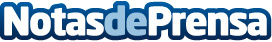 Los tipos de puertas invisibles que se integran dentro de la decoración de una viviendaIndustrias Deymo se hace eco de la noticia lanzada por la revista Hola sobre cuáles son los diseños de puertas que estilizan la decoración del hogarDatos de contacto:Industrias Deymo955 66 28 80Nota de prensa publicada en: https://www.notasdeprensa.es/los-tipos-de-puertas-invisibles-que-se Categorias: Interiorismo Hogar Mobiliario Construcción y Materiales http://www.notasdeprensa.es